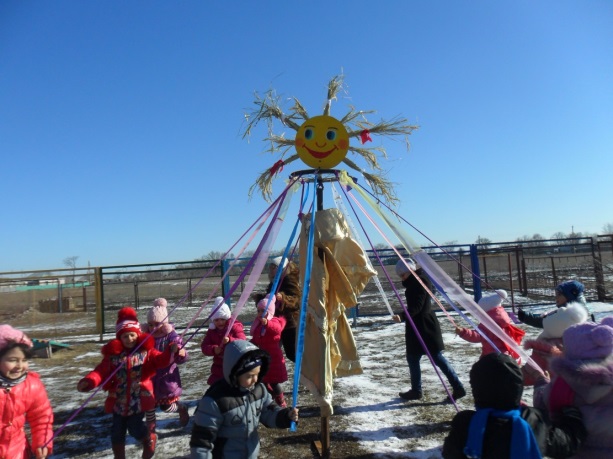 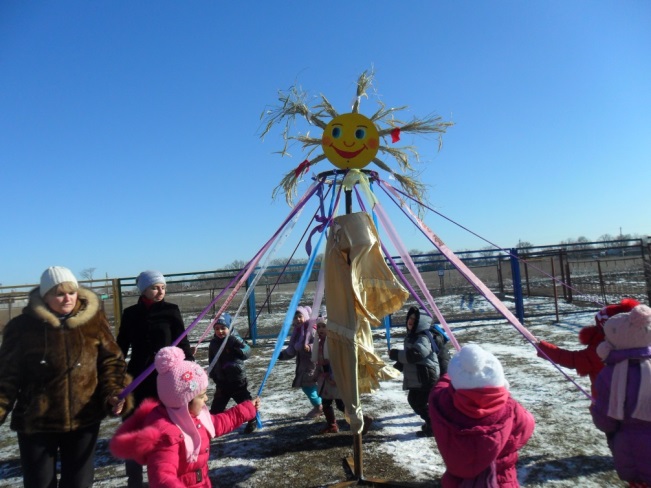                                              Игра «Карусели»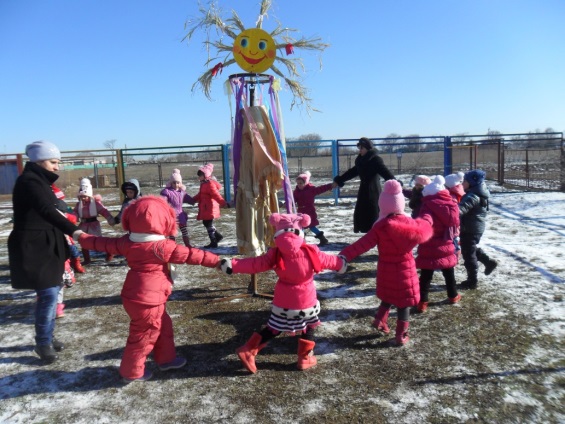 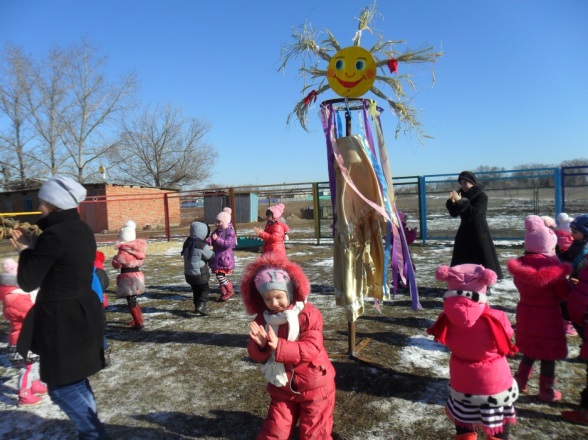 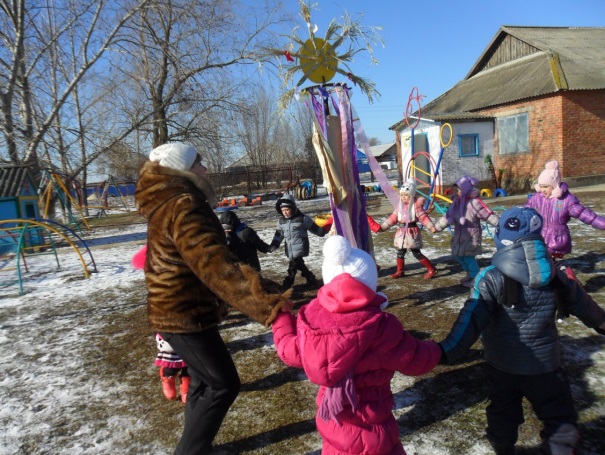 Хороводные песни.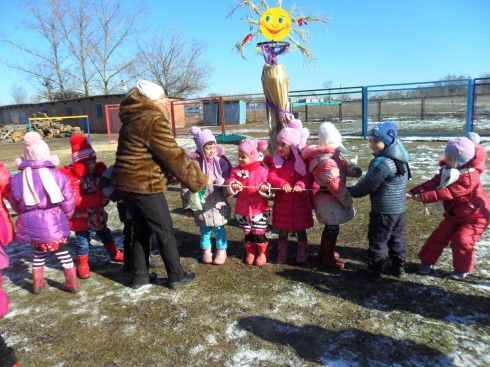 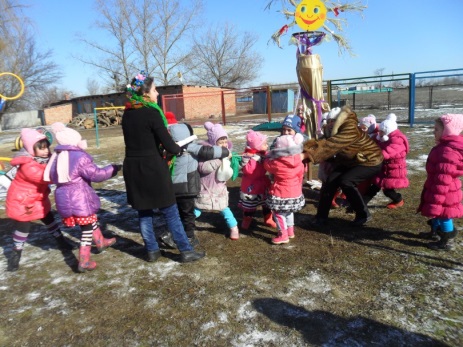 Игра: «Перетягивание каната»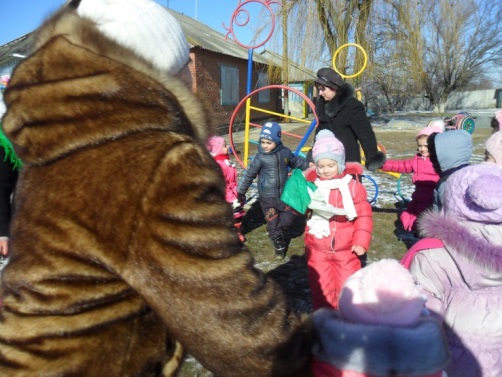 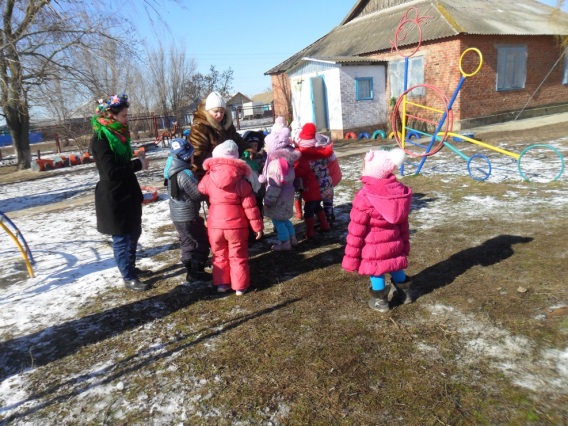 Игра: «Гори, гори ясно….»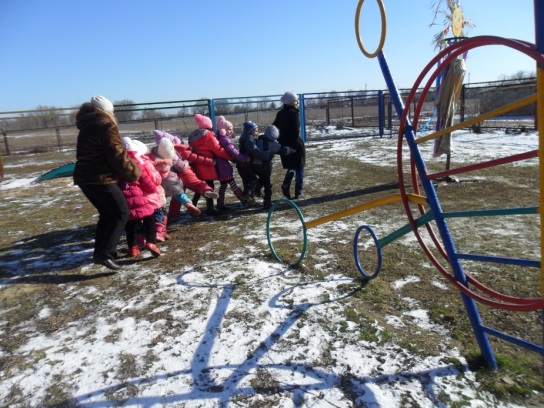 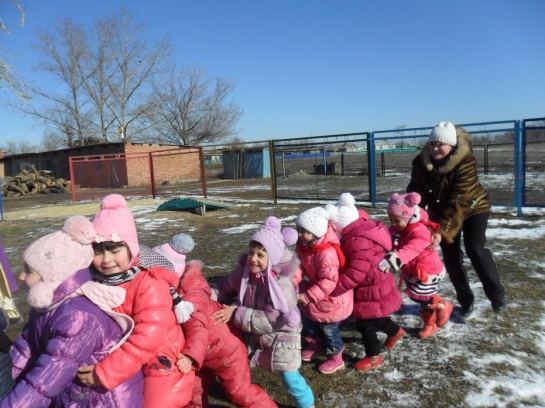 Танец «Полка- енька»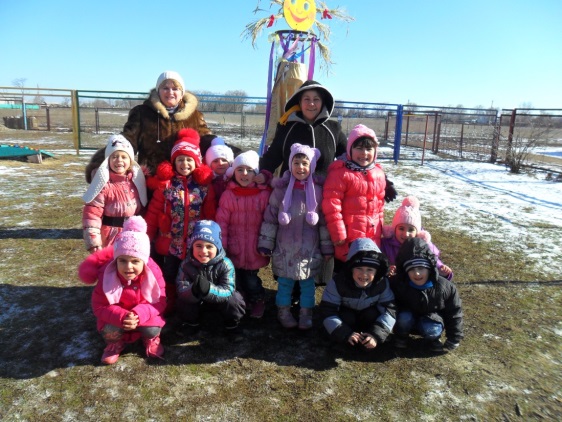                                                    СПАСИБО!              Масленица - Сценарий развлечения для старшей группы. 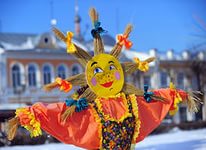  (  Идея  взята с интернет ресурсов.  Масленицу  мы  провели на улице, с  некоторыми  изменениями  ) Дети входят с зал  под русскую народную музыку, садятся.
В зал вбегает  Скоморох.
 Скоморох. Эй, веселей собирайся, народ!
                     Нынче Масленица в гости идет!
                     Спешите, спешите, спешите,
                     Друзей с собою захватите! Зовем мы всех, кто любит смех,
А кто сердит и хмурится, 
Пусть идет другой улицей.Русскую зиму проводить нужно задорно, весело и дружно.
                       Хоровод       «Масленка, Масленка»
Ведущая:  У каждого праздника свой обычай, Свой хозяин или хозяйка.
Главная гостья нашего праздника – Масленица.
Масленица годовая, она гостьюшка дорогая,
Она пешею к нам не ходит, все на кониках разъезжает.Скоморох: Ото всех дверей, ото всех ворот,
Приходи скорей, торопись, народ!
Смотрите представление всем на удивление.
Дети, имитирующие тройку лошадей, вывозят Масленицу.Несколько детей встречают ее в зале игрой на музыкальных инструментах – трещотках, бубнах, ложках, кричат заклички.
    Ведущая:  Ой, да Масленица на двор въезжает, широкая на     двор въезжает.                       Маслена неделя в наш садик  прилетела, 
   На пенечек села, оладышек съела,
  Другим закусила, на гулянье поспешила!                                                          Масленица, иди поскорее,                                                                          Ребятишки тут как тут, на дворе давненько ждут!                            Едет Масленица, едет сырная, 
                            Разгульная , а не смирная 
                            Прощайся народ с тоской
                             Праздник общий, мирской.                  Песня: «Масленица, ты красавица»Мы весну Красну встречалиВ гости солнышко завёмСлавный праздник отмечаем и блины с утра пекём                                      Припев:  Эх, масленица                                                       Да ты красавица                                                      Зазвенели бубенцы                                                     Все танцоры молодцы. ( 2 раза)   Будем с горки мы кататься будем весело плясать можно петь, шутить ,смеяться санный поезд поиграть .                                     Припев: ( 2 раза)  ( проигрыш )Гости пойте вместе с намиВыйдет солнышко скорей Да потопайте ногамиБудет праздник веселей.     Припев: ( 4 раза)  
                           Хоровод  «Масленичка».
1.    Приходите в гости к нам,                                       идут по кругу хороводом
Ко горячим ко блинам.
           Припев: Масленка, масленка.                     Кружатся на месте
                           Широкая Масленка.
2.    Тропу, тропу проложу,                                   перетопы вправо-влево
Ковер красный постелю.                                       кружатся.
                                                 Припев:                                                                                                                 
3.    Во горенку приглашу,                                      Идут в круг, поднимают                                                                                                      За стол круглый посажу.                                                                  руки.
                                                                                  Входят и выходят  из круга                                          Припев:                                                                                            
4.    Под веселую гармонь                                       «Играют» на гармони
Нашу песню пропоем.                                            Припев:            
5.    Развеселый праздник наш,                             идут по кругу
В хоровод пойдемте в пляс.                                           Припев:            
                                      Хоровод «Масленка»
Ведущий. На масленую неделю устраивались веселые ярмарки, на площади в центре ставили большую карусель – символ Солнца, около нее особенно весело. А вы хотите покататься на карусели?
                                            Игра «Карусель»
Еле-еле-еле-еле завертелись карусели,
А потом, потом, потом, все бегом, бегом, бегом.
Тише-тише, не спешите, карусель остановите, 
Раз и два, раз и два , вот и кончилась игра.Ведущий. Ребята, на Масленицу мы Зиму провожаем, Весну встречаем.
Давайте позовем скорее Весну на наш праздник.
Все кричат закличку:   Весна-красна, тепло Солнышко!
Приди скорей, согрей детей!              Весна, весна красная, приди, Весна, с радостью!
              С радостью, с великой милостью!
              Со льном высоким, с корнем глубоким,
              С дождями сильными, хлебами обильными.
                           Под музыку входит Весна.
Весна. Вы меня, Весну-красну, звали-зазывали,
Знаю, как я вам мила, как меня вы ждали!
Снег и холод прогоню, тепло с юга принесу,
Побегут кругом ручьи, брызнут солнышка лучи.
Чтобы Зиму прогонять, надо силой обладать.
Ведущая: Сейчас две команды детей силой померяются, и увидим, сможем ли мы    Зиму прогнать.
                             Игра «Перетягивание каната»Весна. Удивили вы меня силой богатырской.
А сейчас посмотрим, какие вы быстрые?
                                         Игра «Горелки»
Дети стоят в хороводе. Водящий с платочком идет по кругу, проговаривая слова:
Гори, гори ясно, чтобы не погасло, 
Глянь на небо, птички летят, колокольчики звенят.
Около кого он остановится, те бегут позади общего круга в разные стороны, стараясь первым схватить платочек. Кто первым добежит до платочка, и схватит его, становится водящим, игра повторяется снова.Весна хвалит детей. Ну, как детки устали?! Хотите сплясать польку?!                                      Танец: «Полька- енька»
  Весна. Мы шутили и играли, очень весело плясали.
Всем пора нам угоститься и блинами подкрепиться.

                               Песня «Как вставала я ранёшенько»       1.Как вставала я  ранёшенько.  Убералася быстрёшенькоПрипев:   Пришла к нам масленица                   Принесла блины и маслеце .2.Постояла я у жаркой печи Выпекала кренделя и калачи                        Припев:3.Ой подружки собирайтесь В сарафаны наряжайтесь                        Припев:4.будем вместе хороводы водить Надо нам ещё и Зиму проводить.                        Припев: -2 разаВесна выносит поднос с блинами, угощает детей.Весна. Вот и прогнали мы Зиму студеную, конец холодам настает. 
Поздравляю Вас с праздником. Мы теперь часто видеться будем.                              Звучит песня «Прощай Масленица»